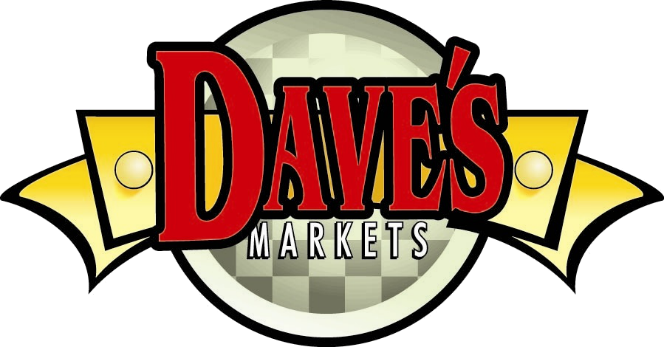 Community Service Volunteer Validation Form Employee Name: _____________________________________________Organization: _________________________________________________Date Volunteered: _____________________________________________Volunteered Time Start: _________________ End:___________________Authorized by: __________________________________________________			Print Name				Signature_______________________________________________________________Title								DatePhone Number: ______________________________Email: _____________________________________Employee: Please promptly return to your Head Cashier or Store Manager.Head Cashier: This form must be kept in the employee’s personnel file.